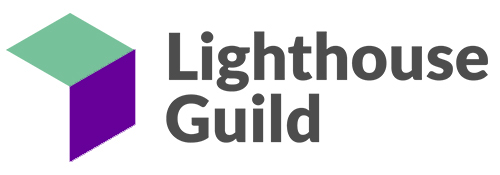 	  Parent Support NetworkPlease join us for the next Parent Support Network MeetingWe will be discussing:Information sharingSelect topics/agendas for future meetingsWhere:			Lavelle School for the Blind				3830 Paulding Avenue				Bronx, NY 10469When:			Thursday, October 18, 2018Time:			10:30am—12:00pmContact:			Linda Gerra	212-769-6306				GerraL@lighthouseguild.org 						     or				Ana Peña	347-324-2214				Milagros10033@gmail.com Save the date for future meetings!November 29, 2018